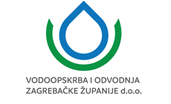 VODOOPSKRBA I ODVODNJA ZAGREBAČKE ŽUPANIJE d.o.o.Koledovčina ulica 1, 10000 ZagrebOIB: 54189804734(dalje u tekstu „Naručitelj“)NACRTDOKUMENTACIJE O NABAVIza projekt sufinanciran od EUSUSTAV ODVODNJE I PROČIŠĆAVANJA OTPADNIH VODA AGLOMERACIJE RUGVICA – DUGO SELOIZGRADNJA I REKONSTRUKCIJA SUSTAVA ODVODNJE AGLOMERACIJE RUGVICA – DUGO SELOKnjiga 4 TroškovnikEvidencijski broj nabave: E-VV-2/2017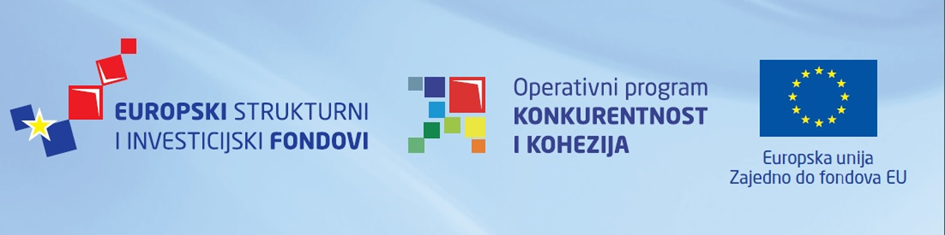 Ova dokumentacija o nabavi sastoji se od:Knjiga 1	UPUTE PONUDITELJIMA I OBRASCIKnjiga 2	UGOVORNA DOKUMENTACIJA Knjiga 3	TEHNIČKE SPECIFIKACIJEKnjiga 4	TROŠKOVNIKKnjiga 5	NACRTISADRŽAJ:1.	Preambula Troškovnika	41.1.	Općenito	41.2.	Količine	41.3.	Izmjera i obračun radova	41.4.	Jedinice mjere	41.5.	Uvjeti vezani uz plaćanje	51.6.	Određivanje cijena	51.7.	Ispunjavanje Troškovnika	61.8.	Tehničke specifikacije	71.9.	Opće napomene	71.10.	Specifikacije cijevi, okana i poklopaca	81.11.	Alternativni materijali	142.	Troškovnici	14Preambula TroškovnikaOpćenitoPonuditelji će iskazati cijenu za svaku od stavki Troškovnika odvojeno i slijediti upute o prijenosu različitih suma u rekapitulaciju. Troškovnici moraju biti čitani u sprezi s ostalim dijelovima Dokumentacije o nabavi i smatrat će se da se Izvođač detaljno upoznao sa sadržajem i specifikacijama predviđenih radova i načinom na koji je radove potrebno izvesti. Svi radovi moraju biti izvedeni na zadovoljstvo Inženjera. KoličineTroškovnik je dokument koji sadrži popis pojedinih stavki radova koji će se izvršiti kroz Ugovor indicirajući ukupne količine i jediničnu cijenu svake pojedine stavke. Navedene količine su procjena količina svake vrste radova koji će vjerojatno biti provedeni u okviru Ugovora te su  dane da se osigura zajednička osnova za prikupljanje ponuda. Ne postoji jamstvo Izvođaču da će obaviti radove u količinama koje su navedene u pojedinim stavkama ili da neće biti razlike u količinama u odnosu na one koje su dane u Troškovniku.Prilikom određivanja cijena svake od stavki u svim troškovnicima, ponuditelji trebaju voditi računa o uvjetima Ugovora, Tehničkim Specifikacijama, relevantnim nacrtima i opisima radova i materijala koji su uključeni u Dokumentaciju o nabavi. Izmjera i obračun radovaOsim gdje Tehničke Specifikacije ili Troškovnik navode drugačije, obračunavat će se samo Stalni Radovi. Radovi će se obračunavati netto u odnosu na dimenzije prikazane u nacrtima, odnosno u slučaju iskopa u sraslom stanju, osim gdje je drugačije propisano Ugovorom.Količine svih eventualnih dodatnih radova ili varijacija u radovima će biti mjerene i plaćene temeljem istog principa kojim su određene postojeće količine i cijene radova. Svi radovi koji nisu posebno navedeni u Troškovniku smatrat će se uključenim u jediničnim cijenama raznih stavki.Izvođaču se neće priznavati gubitak materijala ili volumen istog tijekom transporta ili zbijanja.Mjerenje će se vršiti u skladu s člankom 12. Općih uvjeta Ugovora (crveni FIDIC).Jedinice mjereJedinice mjere korištene u troškovnicima su prema Međunarodnom sustavu (SI) mjernih jedinica. Druge jedinice se ne mogu koristiti za obračun, određivanje cijene, detaljne nacrte i sl. (jedinice koje nisu navedene u tehničkoj dokumentaciji moraju biti izrađene u SI sustavu). Kratice korištene u troškovnicima imaju sljedeće značenje:m 		znači 	metarm² 		znači	kvadratni metarm³ 		znači 	kubni metarkg 		znači 	kilogramt 		znači 	tona (1000 kg)kom 		znači 	komadah 		znači 	satpaušal 		znači 	paušal% 		znači 	postotakKpl		znači	kompletl		znači 	litraUvjeti vezani uz plaćanjeSvi radovi će biti plaćeni prema stvarnoj količini izvedenih radova i ugrađenog materijala izračunatih na temelju jediničnih cijena iz Troškovnika.Svaka stavka pojedinog Troškovnika, čije se plaćanje obračunava paušalno i za koju nije dan raspored plaćanja, mora biti plaćena nakon što su radovi pokriveni paušalnim iznosom izuz odobrenje Inženjera. Paušalni iznosi u troškovnicima će biti korišteni u cijelosti ili djelomično po ovjeri Inženjera.Određivanje cijenaJedinične i ukupne cijene upisane u Troškovnicima će uključivati pune vrijednosti radova opisane pod tim stavkama uključujući sve troškove koji mogu biti potrebni za opisane radove i uključujući sve privremene radove koji mogu biti potrebni i sve opće rizike i obveze utvrđene ili implicirane u Dokumentaciji za nadmetanje, poput sljedećih:opće obveze, odgovornosti, rizici vezani uz izvođenje radova koji su navedeni ili implicirani u ovoj Dokumentacijio nabaviSredstva osiguranja za izvršenje ugovoraosiguranja (osiguranje za rad i opremu Izvođača, osiguranje u slučaju ozljeda osoblja i štete nad imovinom, osiguranje za osoblje Izvođača)sigurnost gradilišta i sigurnosne mjeregradilišni smještaj za Izvođačagradilišni smještaj za Inženjeraorganizacija gradilišta, organizacija radova, troškovi proizašli iz upravljanja i vođenja gradilišta, uključujući troškovi sjedišta Izvođača, uključujući poreze, doprinose i ostala davanjapristup gradilištu i svi iz toga proizašli troškovi, održavanje postojećih javnih cesta i privremenih prometnih putovaprijevoz do i sa gradilišta, kao i prijevoz po gradilištuugrađeni materijali i korištena oprema i svi proizašli troškovi poput montaže, demontaže, transport do i sa gradilištanabava materijala, skladištenje i svi proizašli troškovi poput dostave na gradilište i istovarsmještaj za radnike, uredi, spremišta, osigurana telekomunikacijaosigurana voda i struja, rasvjeta i ostalo potrebno za provedburad i svi proizašli troškoviprekovremeni radprivremeni radtroškovi prevoditelja (ukoliko bude primjenjivo)nadzor autoriziranog osoblja različitih komunalnih tvrtki i distributera te arheološki nadzorsustavi osiguranja kvalitetecrpljenje podzemne vode u slučaju gdje za to nije zasebno predviđena stavka crpljenjarazupiranje rova u slučaju linijskih objekata (cjevovoda)ostali pomoćni radovi poput postavljanje oplate, privremenih ograda i ostalih radova koji nisu izrijekom specificirani Troškovnikomnaknada za prouzročenu štetu ljudima i imovini, kao i troškovi vraćanja u prvobitno stanje zemlje koja je bila pogođena radovimaosiguravanje dostatne površine za privremeno odlaganje otpada i svi proizašli troškoviprije sanacije ceste asfaltom, u slučaju kad se sanira dio ili polovica ceste, potrebno je ponovno strojno uzdužno rezanje asfaltaodlaganje i zbrinjavanje otpadatestiranje i certificiranje materijala i tehnologijasvi testovi pod opterećenjempriručnici o rukovanju i održavanjuobrada podataka i dokumentacijeizrada i osiguravanje izvedbenih nacrtapriprema izvještajatroškovi Razdoblja obavještavanja o nedostacimaporeze i carinska davanja za koje ne postoji posebno predviđeno mjesto za upis u Troškovnikusvi dodatni troškovi poput putnih troškova, dnevnica, naknada za odvojeno stanovanje od obitelji, smještaj za radnike itd.svi ostali troškovi rada koji nisu posebno istaknuti kao zasebne stavke troškovnika, ali su nužni za izvršenje;probni radJedinične, odnosno ukupne cijene se moraju unijeti u svaku stavku Troškovnika. Ukoliko neka stavka ostane neispunjena, smatrat će se da je njena vrijednost iskazana kroz neku drugu stavku i ona se neće posebno platiti. Jedinične će cijene ostati fiksne i neće se mijenjati kroz cijeli period trajanja Ugovora.Ispunjavanje TroškovnikaJedinične i ukupne cijene će biti unesene u svim troškovnicima u odgovarajuće stupce u kunama. Sve jedinične cijene će ponuditelji upisivati zaokruženo na dvije decimale.Greške će biti ispravljene kako slijedi:gdje se utvrdi nepodudarnost između iznosa upisanog brojkama i riječima, iznos upisan riječima će biti mjerodavan igdje se utvrdi nepodudarnost između jedinične cijene i ukupne cijene dobivene množenjem odgovarajuće količine i jedinične cijene, iskazana jedinična cijena će biti mjerodavna.Za potrebe ispunjavanja Troškovnika, on je napisan u tabličnoj formi korištenjem tabličnog kalkulatora. Sadržaj Troškovnika je zaključan i moguće je unositi podatke samo u stupcu jediničnih cijena koje je potrebno unositi sa dvije decimale.  Unesene i zaštićene formule automatski umnažaju jedinične cijene s količinama i zbrajaju sve troškove. Cijene se unose u kunama.Svi listovi Troškovnika su namijenjeni za tiskanje i ponuditelji će u svojim ponudama dostaviti ispunjeni Troškovnik u tiskanoj i digitalnoj verziji. Ukoliko se ustvrdi nepodudarnost između tiskane i digitalne verzije, tiskana će biti mjerodavna.Tehničke specifikacijeTehničke specifikacije nalaze se u knjizi 3 dokumantacije o nabavi. Opće napomeneSav građevinski materijal i sav monterski materijal, te uređaji i oprema se dobavljaju i dopremaju, a sav potreban rad se izvodi u skladu s Tehničkim Specifikacijama (Knjiga 3 ove Dokumentacije za nadmetanje) i u skladu s opisima u pojedinim stavkama ovog Troškovnika.Jedinična cijena za radove iz pojedinih stavaka ovog Troškovnika sadrži sav potreban rad i materijal, ukrcaj, prekrcaj, vanjske i unutrašnje transporte i sve potrebne pripomoći da se stavka izvede u cijelosti prema opisu dotične stavke u Troškovniku i opisima odnosnih radova u tehničkom opisu i programu kontrole i osiguranja kvalitete.Obračun svih radova i količina je prema stvarno izvedenim radovima i količinama evidentiranim u građevinskoj knjizi.Nepoznavanje cjelovitog projekta (nacrti, tehnički opis, program kontrole i osiguranja kakvoće, troškovnik) neće se prihvatiti kao razlog za povišenje jediničnih cijena ili grešaka u izvedbi.Obračun radova provodi se prema tehničkim normativima i njihovim dopunama. Za slučaj da opis pojedinih radova u Troškovniku po mišljenju Izvođača ili bilo kojeg zainteresiranog trećeg lica nije potpun, Izvođač je dužan izvesti radove prema pravilima građenja i postojećim uzancama, odnosno tehničkim uvjetima izvođenja, a da ni s tog naslova nema pravo na bilo kakvu odštetu ili promjenu jedinične cijene dane u Troškovniku, osim ako to nije posebnim podneskom naglasio prilikom davanja ponude. U slučaju nedovoljno ili nejasno opisanog načina, vrijede obračunavanja prema građevinskim normama iz 1952. godine i njihovim kasnijim dopunama. Za sav upotrijebljeni materijal mjerodavne su važeće hrvatske norme (HRN), a u slučaju nepostojanja redoslijedom EN, ISO, IEC, DIN, VDE, BS, ASTM, ASME, ANSI, AISI.Sve izmjene u projektu, opisu radova i jediničnim cijenama mogu uslijediti samo uz suglasnost Inženjera i Naručitelja. Isto vrijedi u slučaju pojavljivanja bilo kakvih nepredviđenih okolnosti tijekom građenja.Pojedine stavke Troškovnika sadrže troškove za posve dogotovljen rad, tj. materijal, pomoćna sredstva kao što su voda, električna struja, alat, oplata, skela ili slično, za svu radnu snagu, za sve pripremne radove kao npr. postavljanje baraka i postrojenja, uključivo s demontažom i otpremom s gradilišta nakon završetka radova, pristupne putove na radilište, ispitivanja materijala, dokazi kvalitete i sl. i za sve troškove koji se pojave u bilo kojem obliku za potrebe gradnje. Čišćenje i uređenje gradilišta također je sadržano u jediničnim cijenama.Radove treba izvesti točno prema opisu Troškovnika, a u stavkama gdje nije objašnjen način rada i posebne osobine finalnog produkta, Izvođač je dužan pridržavati se uobičajenog načina rada, uvažavajući odredbe važećih standarda, uz obvezu izvedbe kvalitetnog proizvoda.Osim toga, Izvođač je obvezan pridržavati se uputa Inženjera u svim pitanjima koja se odnose na izbor i obradu materijala i način izvedbe pojedinih detalja, ukoliko to nije već detaljno opisano Troškovnikom, a naročito u slučajevima kada se zahtjeva izvedba van propisanih standarda.Cijene pojedinih radova moraju sadržavati sve elemente koji određuju cijenu gotovog proizvoda, a u skladu sa odredbama troškovnika. Ako izvođač sumnja u valjanost ili kvalitetu nekog propisanog materijala i drži da za takvu izvedbu ne bi mogao preuzeti odgovornost, dužan je o tome obavijestiti projektanta s obrazloženjem i dokumentacijom. Konačnu odluku donosi projektant u suglasnosti s Inženjerom i nadzornim inženjerom, nakon proučenog prijedloga Izvođača.Jedinične cijene pojedinih stavaka zaračunate su sa cjelokupnom vrijednosti materijala uključujući montažu, transport, prijenos, skele, izradu i zatvaranje zidnih i podnih usjeka, prodora, zaštitnu ogradu pri izradi iskopa i sl.Izvođač je dužan održavati gradilište čistim uz svakodnevno čišćenje od ostataka materijala i smeća.Svi sudionici u gradnji moraju se pridržavati odredbi propisanih Zakonom o gradnji (NN 153/13. 20/17).Svi nacrti iz dokumentacije o nabavi su preuzeti iz projektne dokumentacije i ponuditeljima se sugerira detaljan uvid u projektnu dokumentaciju, kako bi stekli realnu sliku o projektu. Svi eventualni nedostatci i neusklađenosti postojeće projektne dokumentacije moraju biti ispravljeni na razini izvedbene dokumentacije.Specifikacije cijevi, okana i poklopacaCijevi i spojeviCijevni materijali primijenjeni u okviru Ugovora moraju zadovoljavati zahtjeve iz tehničkih specifikacija. Mjestimično su dozvoljene alternative, ali uz poštivanje hidrauličkih parametara na osnovu kojih je sustav postavljen: u tlačnim cjevovodima brzina tečenja i zaštita od nestacionarnih stanja tečenja, u gravitacijskim cjevovodima brzina tečenja i postotak punjenja profila cijevi.Gravitacijski cjevovodi za odvodnju otpadnih vodaIzvođač će ugraditi cijevi od materijala koji samostalno odabere iz dolje navedenih materijala, na način da zadovoljavaju tehničke karakteristike cijevnog materijala propisane glavnim projektima, da se ispune bitni zahtjevi za građevinu uz poštivanje svih normi i zakonskih odrednica, odnosno potrebno je da cijevni materijal zadovolji projektiranu nosivost i unutarnji promjer koji su proizašli iz statičkog i hidrauličkog proračuna.Materijali i elementi koji se ugrađuju moraju biti novi - neupotrebljavani i u skladu s HRN i hrvatskim propisima.Izvođač je slobodan sve cjevovode do nazivnog promjera uključivo DN400 mm izraditi korištenjem cijevnog materijala sukladnog sljedećim normama:Izvođač je slobodan sve cjevovode nazivnog promjera većeg od DN400 mm izraditi korištenjem cijevnog materijala sukladnog sljedećim normama:Spajanje i spojni dijelovi bit će prilagođeni ovisno o odabranom cijevnom materijalu, a sukladno standardu i atestima koji su propisani za odabrani cijevni materijal (spojnice, kolčak, zavarivanje i ostalo). Koristit će se elastične brtve (brtveni prsten) koje su integrirane s cijevi. Brtve će biti od EPDM-a.Svi fazonski (oblikovni) komadi moraju biti prilagođeni odabranom cijevnom materijalu.Spajanje i polaganje cijevi, neovisno o materijalu, bit će izvedeno sukladno Općim tehničkim uvjetima za radove u vodnom gospodarstvu, knjiga 2.Neovisno o odabranom materijalu cijevi, Izvođač će biti dužan za provedbu tekućih ispitivanja cijevnog materijala te će snositi sve troškove ispitivanja istih od strane neovisnog laboratorija i to:Na svakih 500 m isporučenih cijevi, Izvođač će, u nazočnosti Inženjera, uzeti uzorak cijevi u duljini od 1 m i predati ga neovisnom laboratoriju koji će provesti ispitivanje obodne krutosti (SN) plastomernih cijevi sukladno normi HRN EN ISO 9969.Troškovi uzimanja uzoraka cijevi te ispitivanja u neovisnom laboratoriju idu na teret Izvođača, tj. smatraju se uključenim u jediničnu cijenu dobave, dopreme i ugradnje cijevi.Izvođač će, u slučaju podbacivanja rezultata tekućih ispitivanja, snositi sve troškove ispitivanja već ugrađenih cijevi i zamjene ugrađenih cijevi koje ne zadovoljavaju uvjetu minimalne obodne krutosti.Naručitelj i Inženjer pri samoj isporuci mogu odrediti uzorak za ispitivanje, te ukoliko uzorak ne zadovoljava tražena tehnička svojstva, Naručitelj zadržava pravo cijelu takvu isporuku vratiti Izvođaču, a ukoliko bi se takav slučaj ponovio, Naručitelj zadržava pravo obustave daljnje isporuke i ugradnje cijevi od tog proizvođača.Tlačni cjevovodi za odvodnju otpadnih vodaSvi tlačni cjevovodi će biti izrađeni od cijevi od slijedećih materijala kako je navedeno u ovim Tehničkim Specifikacijama:polietilen (PE) ili (HRN EN 12201-1:2011), izrađen od PE100, SDR 17, nazivni tlak 10 bar (PN10)duktilMaterijali i elementi koji se ugrađuju moraju biti novi - neupotrebljavani i u skladu s HRN i hrvatskim propisima.Spajanje cjevovoda od polietilena, Izvođač je dužan izvoditi zavarivanjem, dok se duktilne željezne cijevi spajaju spojem na naglavak uz korištenje brtvenog gumenog prstena od EPDM-a.Specifikacije cijevi, spojnica i sustava, ovisno o materijalu, zadovoljavati će zahtjeve sljedećih normi:Svi fazonski (oblikovni) komadi moraju biti prilagođeni odabranom cijevnom materijalu. Sve armature će biti izrađene od nodularnog lijeva. Spojevi će armatura s cijevima biti izvedeni prirubnički s ugrađenom brtvom.Spajanje i polaganje cijevi, neovisno o materijalu, će biti izvedeno sukladno Općim tehničkim uvjetima za radove u vodnom gospodarstvu, knjiga 2.Cijevi kućnih priključakaCijevi kućnih priključaka će biti izrađene od cijevi tjemene čvrstoće SN8, vanjskog promjera DN 160 mmRevizijska okna za kanalizacijske cjevovodeRevizijska okna za kanalizacijske cjevovodeNa trasama gravitacijskih kanalizacijskih kolektora ugrađivat će se spojna i revizijska okna, a na trasi tlačnog kanalizacijskog cjevovoda servisna okna, zasunska okna, zasunska okna s muljnim ispustom i zasunska okna s odzračno-dozračnim ventilom.Izvođač je slobodan sva revizijska okna izraditi suklano sljedećim normama:Odabran materijal revizijskih okana i zasunskih okana s odrazčno-dozračnim ventilom mora biti prilagođen ovisno o odabranom cijevnom materijalu.Revizijska okna na cjevovodima DN 400 i manjih profila mogu biti izgrađena iz slijedećih materijala:Termoplastičnih materijala metodom brizganja u kompletu dno, tijelo, kineta i konu, obloženo betonskom oblogomTermoposlatičnih materijala drugih tehnologija izvedbe, ali dodatko obložena betonskom oblogom debljine 15 cm po cijeloj površini vanjskog plašta i dna revizijskog okna za okna dubine veće od 1,8 m od vrha revizijskog okna do kineteTipska armirano-betonska okna s kinetom obloženom termoplastičnim materijalom i s integriranom spojnicom za prihvat ponuđenih kanalizacijskih cijeviArmirano betonsko monolitno oknoU slučaju da su ponuđena okna izrađena od betonskih montažnih elemenata (baza, prsten, konus, ploča) s integriranim plastičnim dnom i odgovarajućom integriranom spojnicom za prihvat kanalizacijskih cijevi u tom slučaju ista moraju biti prilagođena za prihvat (spajanje) ponuđenog cijevnog materijala.Revizijska okna na cjevovodima većih profila od DN 400 mogu biti izgrađena iz slijedećih materijala:1. 	Termoplastičnih materijala, monolitno revizijsko okno izrađeno od glatkog PEHD-a (PE-100) prema normi HRN EN 13598-2 koja se sastoji od dva dijela:Tijelo okna napravljeno prema statičkom izračunu ATV-DVWK-A 127, 3.izdanje kolovoz 2000. iz VW cijevi DN 1000*30 po HRN EN 13476 zadane visine HOkna su opremljena ulaznom cijevi, izlazom cijevi i po potrebi dodatnim dotokom sve sukladno sa normom HRN EN 12201 kao i prolaznom kinetom. Svojstva materijala za izradu okana moraju biti u skladu s HRN EN 13476-1, HRN EN 13476-3, EN ISO 9969 i HRN EN 476. Okno je zavareno po DSV 2207. Okna se ugrađuju slobodno u rov na pripremljenu podlogu sukladno normi HRN EN 1610: polaganje i ispitivanje kanalizacijskih cijevi i kanala.Postupak spajanja okana i cijevi identičan je spoju cijevi i cijevi-elektrofuzijskim zavarivanjem.2. 	Standardno poliestersko revizijsko okno koje se sastoji od:Poliesterske kinete i poliesterskog dna većeg promjera od vertikalne cijevi (međuprostor dna okna i kinete je sa betonskom ispunom) vertikalne cijevi od kojih je proizvedeno tijelo revizijskog okna, koje imaju zaštitni sloj od čistog poliestera (bez punila i staklenih vlakana) minimalne debljine 1,0 mm, radi pojačane otpornosti na abraziju i kemikalije, kako bi se produžio vijek korištenja i smanjili troškovi održavanja.Ostala okna – na trasama tlačnih kanalizacijskih cjevovoda (servisna okna, zasunska okna, zasunska okna s muljnim ispustom i zasunska okna s odzračno-dozračnim ventilom) potrebno je izvoditi kao zasebne monolitne AB konstrukcije sukladno projektu. Ove građevine moraju biti usklađene s važećim standardima za betonske radove i elementima zadanim ovom Dokumentacijom za nadmetanje, sukladno dolje navedenoj normi:Okna trebaju biti opremljena odgovarajućim penjalicama minimalne širine gazišta 280 mm, izrađenim prema dolje navadenoj normi:Spoj cijevi i okna mora biti  vodonepropustan.Mjesto na kojem cijev ulazi i izlazi iz okna mora biti kompaktno i homogeno bez zavarenih ili zalijepljenih dijelova.Spojni dijelovi (materijal) će biti prilagođeni ovisno o odabranom cijevnom materijalu i isporučeni tvornički montirani na okna. Trošak spojnih dijelova se smatra uključenim u jediničnu cijenu okna.Tehnička svojstva okana i moraju biti takva da tijekom korištenja zadrže svojstva predviđena glavnim projektom i uvjetovana odgovarajućim normama.Poklopci okanaSvi će poklopci biti prema HRN EN 124, proizvedeni od nodularnog lijeva, zaštićeni zaštitnom bojom otpornom na temperaturu i koroziju. Zaštitna boja ne smije sadržavati elemente koji bi štetno djelovali na pitku vodu.Izvođač će ugraditi poklopce odgovarajućih dimenzija i nosivosti na okna koja se nalaze u prometnoj površini (kanalizacijski okrugli poklopac DN 600 mm, nosivosti D400, minimalne visine okvira 100 mm). Dosjed treba biti strojno obrađen zbog stabilnosti i mirnoće poklopca, poklopac treba biti pričvršćen s tri vijka što daje sigurnost od otuđivanja. Minimalna težina poklopca i okvira treba biti 95 kg. Poklopci kućnih priključaka  nosivosti su B125, minimalna težina poklopca i okvira treba biti 35 kg.Na poklopcima kanalizacijskih okana bit će izlivena riječ „KANALIZACIJA“.Alternativni materijaliU skladu s Knjigom 1 (Izjava – materijali i oprema koji će biti ugrađeni u okviru Ugovora) i Knjigom 3 (poglavlja 1.5.4. i 1.5.6.), Ponuditelju je dozvoljeno ponuditi cijevi i okna od različitih materijala. Budući da je dozvoljeno nuđenje alternativnih materijala, a nije dozvoljeno mijenjanje stavkiTroškovnika, napominjemo da će se ponuditelj ispunjavanjem Izjave (Knjiga 1) obvezati na odabrani materijal, a svi troškovi vezani uz ugradnju odabranih cijevi i okana će se unositi u dani troškovnik.TroškovniciGRAD DUGO SELOGlavni kolektor GK3 i kanal K3.9 odvodnje otpadnih voda Grada Dugog Sela (3. faza)Općenite stavkeGrađevinski dioGlavni kolektor GK3 i kanal K3.5Crpna stanica CSds3Crpna stanica CSds5Crpna stanica CSds9Rasteretna građevina RG4Rasteretna građevina RG6Kanal K3.9Elektrotehnički dioCrpna stanica CSds3Crpna stanica CSds5Crpna stanica CSds9Sustav odvodnje naselja Kopčevec s rasteretnom građevinomOpćenite stavkeGrađevinski dioKanal K3.6 (s glavom rasteretne građevine RG5)Kanal K3.6.1Kanal K3.6.1.1Kanal K3.6.1.2Kanal K3.6.1.3Kanal K3.6.1.4Kanal K3.6.1.5Kanal K3.6.1.6Kanal K3.6.1.7Kanal K3.6.8Kanal K3.6.8.1Kanal K3.9.1Kanal K3.9.2Kanal K3.9.3Kanal K3.9.4Kanal K3.9.5Kanal K3.9.6Kanal K3.9.6.1Kanal K3.9.6.2Kanal K3.9.6.3Rekonstrukcija i izgradnja sustava odvodnje otpadnih voda Grada Dugog SelaOpćenite stavkeGrađevinski dioLokacija 1-Rugvička ulica (K3.1 i K3.2)Lokacija 2-Rugvička ulica (Regulacijska građevina RG7)Lokacija 3-Zagrebačka ulica i Ulica Vatroslava Lisinskog (K3.7.2, K3.6.2 i K3.6.2.1)Lokacija 4-Zagrebačka ulica (K3.9.7 i K3.13) Lokacija 5-Kolodvorska ulica (K1.2)Lokacija 7-Ulica Antuna Mihanovića (K1.2.3.1)Lokacija 8-Ulica Josipa Zorića (K1.1.1. i K1.2.3)Lokacija 9-Ulica Josipa Zorića (K1.2.3)Lokacija 10-Ulica Josipa Zorića (K2.1.2)Lokacija 11-Ulica Josipa Zorića (K2.1.5 i K2.1.6)Lokacija 12-Nazorova ulica (K1.1.1)Izmještanje postojećeg magistralnog vodovoda AC500Izgradnja sustava odvodnje otpadnih voda u zoni 30 u Dugom SeluOpćenite stavkeGrađevinski dioGravitacijski cjevovodi-Zona 30Izgradnja sustava odvodnje otpadnih voda u zoni 34a u Dugom Selu s crpnom stanicom CSds8Općenite stavkeGrađevinski dioGravitacijski cjevovodi-Zona 34aCrpna stanica CSds8Elektrotehnički dioCrpna stanica CSds8Sustav odvodnje otpadnih voda Martin Brega na području Grada Dugo Selo – Faza I (istočni dio)Općenite stavkeGrađevinski dioGravitacijski kanal K1.1.11. u Ulici Bencek, Liševo, Kiselica i TrsjeGravitacijski kanal K1.1.11.1. u Ulici BencekGravitacijski kanal K1.1.11.2. u Ulici MedicinaGravitacijski kanali K1.1.15 i K1.1.15.1 sa tlačnim cjevovodom T14 u Ulici Rožarija i Žumberački putCrpna stanica CSds14Gravitacijski kanal K1.1.15.2. u Ulici IzabeleGravitacijski kanal K1.1.15.3. u Žumberačkom putuGravitacijski kanal K1.1.15.4 sa tlačnim cjevovodom T13 u Ulici KljučecCrpna stanica CSds13Gravitacijski kanal K1.1.16 sa tlačnim cjevovodom T12 u Ulici Lucen i LugCrpna stanica CSds12Gravitacijski kanal K1.1.16.1. u Ulici LucenGravitacijski kanal K1.1.16.2. u Ulici LucenGravitacijski kanal K1.1.16.3. u Ulici LucenGravitacijski kanal K1.2.11. u Vincelerskoj i Šaškovečkoj uliciGravitacijski kanal K1.2.11.1. u Podravskoj uliciGravitacijski kanal K2.2. u Martinskoj uliciGravitacijski kanal K2.2.6. u Ulici MedicinaGravitacijski kanal K2.2.7. u Ulici KljučecElektrotehnički dioCrpna stanica CSds12Crpna stanica CSds13Crpna stanica CSds14Sustav odvodnje otpadnih voda Martin Brega na području Grada Dugo Selo – Faza II (zapadni dio)Općenite stavkeGrađevinski dioGravitacijski kanal K3.3. u Domobranskoj uliciGravitacijski kanal K3.3.3 sa tlačnim cjevovodom T11 u Ulici Novo brdo i MladinaCrpna stanica CSds11Gravitacijski kanal K3.3.3.1. u Ulici MladinaGravitacijski kanal K3.3.3.1.1. u Vinogradarskom putuGravitacijski kanal K3.3.3.1.2. u Maloj ulici i Ulici RudinščakGravitacijski kanal K3.3.3.1.2.1. u odvojku Vinogradarskog putaGravitacijski kanal K3.3.3.1.3. u Vinogradarskom putuGravitacijski kanal K3.3.3.2. u Granešinskom i Vinogradarskom putuGravitacijski kanali K3.3.3.2.1 i K3.3.3.2.2 sa tlačnim cjevovodom T10 u Martinskoj i Kocijanskoj uliciCrpna stanica CSds10Gravitacijski kanal K3.3.3.3. u Ulici MladinaGravitacijski kanal K3.3.3.4. u Pudarskoj uliciGravitacijski kanal K3.3.3.6. u dijelu Granešinskog putaGravitacijski kanal K3.3.4. u Kontesinom putuGravitacijski kanal K3.3.4.1. u Grofovoj uliciGravitacijski kanal K3.3.4.2. u Barutanskoj uliciElektrotehnički dioCrpna stanica CSds10Crpna stanica CSds11Sustav odvodnje Mala Ostrna, Velika Ostrna i Leprovica (I. i II. faza)Općenite stavkeGrađevinski dio – I. fazaKanal K1		(Leprovica)Kanal K2 	(Leprovica)Kanal K3 	(Leprovica)Kanal K4 	(Leprovica)Kanal K5 	(Leprovica)Kanal K6 	(Leprovica)Kanal K7 	(Leprovica)Kanal K8 	(Leprovica)Kanal K8.1 	(Leprovica)Kanal K8.2. 	(Leprovica)Kanal K8.3. 	(Leprovica)Građevinski dio – II. fazaKanal K9 	(Leprovica)Kanal K10 	(Mala Ostrna)Kanal K12 	(Velika Ostrna)Kanal K13 	(Velika Ostrna)Kanal K13.1 	(Velika Ostrna)Kanal K15 	(Velika Ostrna)Kanal K17 	(Velika Ostrna)Kanal K18 	(Velika Ostrna)Kanal K18.1 	(Velika Ostrna)Kanal K18.2 	(Velika Ostrna)Kanal K19 	(Velika Ostrna)Kanal K20 	(Velika Ostrna)Kanal K21 	(Velika Ostrna)Kanal K22 	(Velika Ostrna)Kanal K22.1	(Velika Ostrna)Kanal K22.2 	(Velika Ostrna)Kanal K22.3 	(Velika Ostrna)Kanal K23 	(Velika Ostrna)Kanal K23.1 	(Velika Ostrna)Kanal K24 	(Velika Ostrna)Kanal K25 	(Velika Ostrna)OPĆINA RUGVICAI. Etapa-kanalizacijska mreža naselja Rugvica i Novaki OborovskiOpćenite stavkeGrađevinski dioGravitacijski cjevovodi-I. EtapaI. Etapa-V. Faza: Glavni kolektor za Novake Oborovske prema UPOV Rugvica (unutar dionice od Prevlake do lokacije uređaja Rugvica)Općenite stavkeGrađevinski dioGravitacijski cjevovodi-I. Etapa-V. FazaCrpna stanica PO4Elektrotehnički dioCrpna stanica PO4II. Etapa-kanalizacijska mreža naselja Ježevo, Obedišće Ježevsko, Donja Greda, Črnec Rugvički i Črnec DugoselskiOpćenite stavkeGrađevinski dioGravitacijski cjevovodi-II. EtapaIII. Etapa-kanalizacijska mreža naselja Jalševec Nartski, Dragošićka, Okunšćak, Nart Savski i dio RugviceOpćenite stavkeGrađevinski dioGravitacijski cjevovodi-III. EtapaIV. Etapa-kanalizacijska mreža naselja Struga Nartska, Novaki Nartski, Čista Mlaka, Otok Nartski i dio Trstenika NartskogOpćenite stavkeGrađevinski dioGravitacijski cjevovodi-IV. EtapaVI. Etapa-kanalizacijska mreža naselja Hrušćica, Sop, Otok Svibovski, Svibje i dio Trstenika NartskogOpćenite stavkeGrađevinski dioGravitacijski cjevovodi-VI. EtapaHRN EN 13476-1:2007Plastični cijevni sustavi za netlačnu podzemnu odvodnju i kanalizaciju -- Cijevni sustavi sa strukturiranom stijenkom od neomekšanog poli(vinil-klorida) (PVC-U), polipropilena (PP) i polietilena (PE) -- 1. dio: Opći zahtjevi i svojstva (EN 13476-1:2007)HRN EN 13476-2:2007Plastični cijevni sustavi za netlačnu podzemnu odvodnju i kanalizaciju – Cijevni sustavi sa strukturiranom stijenkom od neomekšanog poli(vinil-klorida) (PVC-U), polipropilena (PP) i polietilena (PE) - 2. dio: Specifikacije za cijevi i spojnice s glatkom unutarnjom i vanjskom površinom i sustav tip A (EN 13476-2:2007)HRN EN 13476-3:2009Plastični cijevni sustavi za netlačnu podzemnu odvodnju i kanalizaciju – Cijevni sustavi sa strukturiranom stijenkom od neomekšanog poli(vinil-klorida) (PVC-U), polipropilena (PP) i polietilena (PE) - 3. dio: Specifikacije za cijevi i spojnice s glatkom unutarnjom i vanjskom površinom i sustav tip B (EN 13476-3:2007+A1:2009)HRN EN 12666-1:2011Plastični cijevni sustavi za netlačnu podzemnu odvodnju i kanalizaciju - polietilen (PE) - 1. dio: Specifikacije za cijevi, spojnice i sustav (EN 12666-1:2005+A1:2011)HRN EN 1852-1:2009Plastični cijevni sustavi za netlačnu podzemnu odvodnju i kanalizaciju - polipropilen (PP) - 1. dio: Specifikacije za cijevi, spojnice i sustav (EN 1852-1:2009)HRN EN 1401-1:2009Plastični cijevni sustavi za netlačnu podzemnu odvodnju i kanalizaciju - neomekšani poli(vinil-klorid) (PVC-U) - 1. dio: Specifikacije za cijevi, spojnice i sustav (EN 1401-1:2009)HRN EN 14364:2013Plastični cijevni sustavi za tlačnu i netlačnu odvodnju i kanalizaciju -- Staklom ojačani duromeri (GRP) na osnovi nezasićenih poliesterskih smola (UP) -- Specifikacije za cijevi, spojnice i brtve (EN 14364:2013)HRN EN 295-1:2013Keramički cijevni sustavi za odvodnju i kanalizaciju -- 1. dio: Zahtjevi za cijevi, oblikovne komade i cijevne priključke (EN 295-1:2013)HRN EN 295-2:2013Keramički cijevni sustavi za odvodnju i kanalizaciju -- 2. dio: Vrednovanje sukladnosti i uzorkovanje (EN 295-2:2013)HRN EN 295-3:2012Keramički cijevni sustavi za odvodnju i kanalizaciju -- 3. dio: Metode ispitivanja (EN 295-3:2012)HRN EN 295-4:2013Keramički cijevni sustavi za odvodnju i kanalizaciju -- 4. dio: Zahtjevi za prilagođivače, spojnice i elastične spojke (EN 295-4:2013)HRN EN 295-5:2013Keramički cijevni sustavi za odvodnju i kanalizaciju -- 5. dio: Zahtjevi za perforirane cijevi i oblikovne komade (EN 295-5:2013)HRN EN 295-6:2013Keramički cijevni sustavi za odvodnju i kanalizaciju -- 6. dio: Zahtjevi za dijelove kontrolnih okna i inspekcijskih komora (EN 295-6:2013)HRN EN 295-7:2013Keramičke cijevi za odvodne i kanalizacijske sustave -- 7. dio: Zahtjevi za cijevi i spojnice za priključke na cijevi (EN 295-7:2013)HRN EN 14364:2013Plastični cijevni sustavi za tlačnu i netlačnu odvodnju i kanalizaciju -- Staklom ojačani duromeri (GRP) na osnovi nezasićenih poliesterskih smola (UP) -- Specifikacije za cijevi, spojnice i brtve (EN 14364:2013)HRN EN 295-1:2013Keramički cijevni sustavi za odvodnju i kanalizaciju -- 1. dio: Zahtjevi za cijevi, oblikovne komade i cijevne priključke (EN 295-1:2013)HRN EN 295-2:2013Keramički cijevni sustavi za odvodnju i kanalizaciju -- 2. dio: Vrednovanje sukladnosti i uzorkovanje (EN 295-2:2013)HRN EN 295-3:2012Keramički cijevni sustavi za odvodnju i kanalizaciju -- 3. dio: Metode ispitivanja (EN 295-3:2012)HRN EN 295-4:2013Keramički cijevni sustavi za odvodnju i kanalizaciju -- 4. dio: Zahtjevi za prilagođivače, spojnice i elastične spojke (EN 295-4:2013)HRN EN 295-5:2013Keramički cijevni sustavi za odvodnju i kanalizaciju -- 5. dio: Zahtjevi za perforirane cijevi i oblikovne komade (EN 295-5:2013)HRN EN 295-6:2013Keramički cijevni sustavi za odvodnju i kanalizaciju -- 6. dio: Zahtjevi za dijelove kontrolnih okna i inspekcijskih komora (EN 295-6:2013)HRN EN 295-7:2013Keramičke cijevi za odvodne i kanalizacijske sustave -- 7. dio: Zahtjevi za cijevi i spojnice za priključke na cijevi (EN 295-7:2013)HRN EN 13476-3:2009Plastični cijevni sustavi za netlačnu podzemnu odvodnju i kanalizaciju – Cijevni sustavi sa strukturiranom stijenkom od neomekšanog poli(vinil-klorida) (PVC-U), polipropilena (PP) i polietilena (PE) – 3.dio: Specifikacije za cijevi i spojnice s glatkom unutrašnjom I profiliranom vanjskom površinom i sustav, tip B (EN 13476-3:2007+A1:2009)Materijal cijeviNormaPEHRN EN 12201-1:2011; HRN EN 12201-2:2011; HRN EN 12201-3:2012Duktilne željezne cijeviHRN EN 598:2009HRN EN 1917:2008Betonska kontrolna okna i komore, nearmirana, s čeličnim vlaknima i armirana (EN 1917:2002/AC:2008)HRN EN 13476-3:2009Plastični cijevni sustavi za netlačnu podzemnu odvodnju i kanalizaciju – Cijevni sustavi sa strukturiranom stijenkom od neomekšanog poli(vinil-klorida) (PVC-U), polipropilena (PP) i polietilena (PE) – 3.dio: Specifikacije za cijevi i spojnice s glatkom unutarnjom i vanjskom površinom i sustav tip B (EN 13476-3:2007+A1:2009)HRN EN 14364:2013Plastični cijevni sustavi za tlačnu i netlačnu odvodnju i kanalizaciju – staklom ojačani duromeri (GDP) na osnovi nezasićenih poliesterskih smola (UP) –Specifikacije za cijevi, spojnice i brtve (EN 14364:2013)HRN EN 1917:2008Betonska kontrolna okna i komore, nearmirana, s čeličnim vlaknima i armirana (EN 1917:2002/AC:2008)HRN EN 13101:2007Stepenice za pristup čovjeka u podzemne komore – Zahtjevi, označavanje, ispitivanje i procjena sukladnosti (EN 13101:2002)